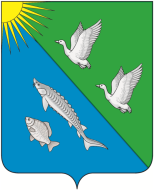 ГЛАВАСЕЛЬСКОГО ПОСЕЛЕНИЯ ЛЯМИНАСургутского районаХанты-Мансийского автономного округа – ЮгрыПОСТАНОВЛЕНИЕО награжденииВ связи с празднованием Дня работников дорожного хозяйства:1. Наградить Почетной грамотой главы сельского поселения Лямина за добросовестный труд и высокие результаты трудовой деятельности:1.1. Васильченко Алексея Сергеевича – мастера Строительной Компании «ЮВиС»;1.2. Приходченко Дмитрия Валентиновича – оператора АБЗ 3 разряда Строительной Компании «ЮВиС»;1.3. Зубаилова Зубаила Исмаиловича – дорожного рабочего 3 разряда Строительной Компании «ЮВиС»;1.4. Четверекова Олега Валерьевича – дорожного рабочего 3 разряда Строительной Компании «ЮВиС»;1.5. Мотякина Ивана Александровича – производителя работ Строительной Компании «ЮВиС».Глава сельского поселения Лямина                                                   А.А. Дизер«15» октября 2021 года с.п. Лямина       № 21